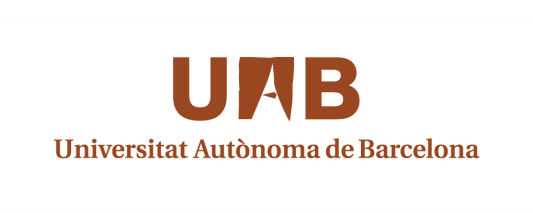 INFORME DE SEGUIMENT I AVALUACIÓ DEL TFGRecordeu que com a tutors/es només podeu puntuar fins al 9. Si considereu que el treball pot optar a la MH cal que ho comuniqueu, amb un informe raonat, al cap d’unitat (o departament)AVALUACIÓ del PLA DE TREBALL DEL TFG1234AVALUACIÓ del PLA DE TREBALL DEL TFGObservacions: Observacions: Observacions: Observacions: Observacions: AVALUACIÓ DEL DESENVOLUPAMENT DEL TFG I DE l’INFORME DE PROGRÉS1234AVALUACIÓ DEL DESENVOLUPAMENT DEL TFG I DE l’INFORME DE PROGRÉSObservacions:Observacions:Observacions:Observacions:Observacions:AVALUACIÓ DE LA MEMÒRIA DEL TFGAVALUACIÓ DE LA MEMÒRIA DEL TFG1234AVALUACIÓ DE LA MEMÒRIA DEL TFGAVALUACIÓ DE LA MEMÒRIA DEL TFGObservacions:Observacions:Observacions:Observacions:Observacions:Observacions:AVALUACIÓ GLOBALSobre 9Nota numèrica (del 0 al 9):